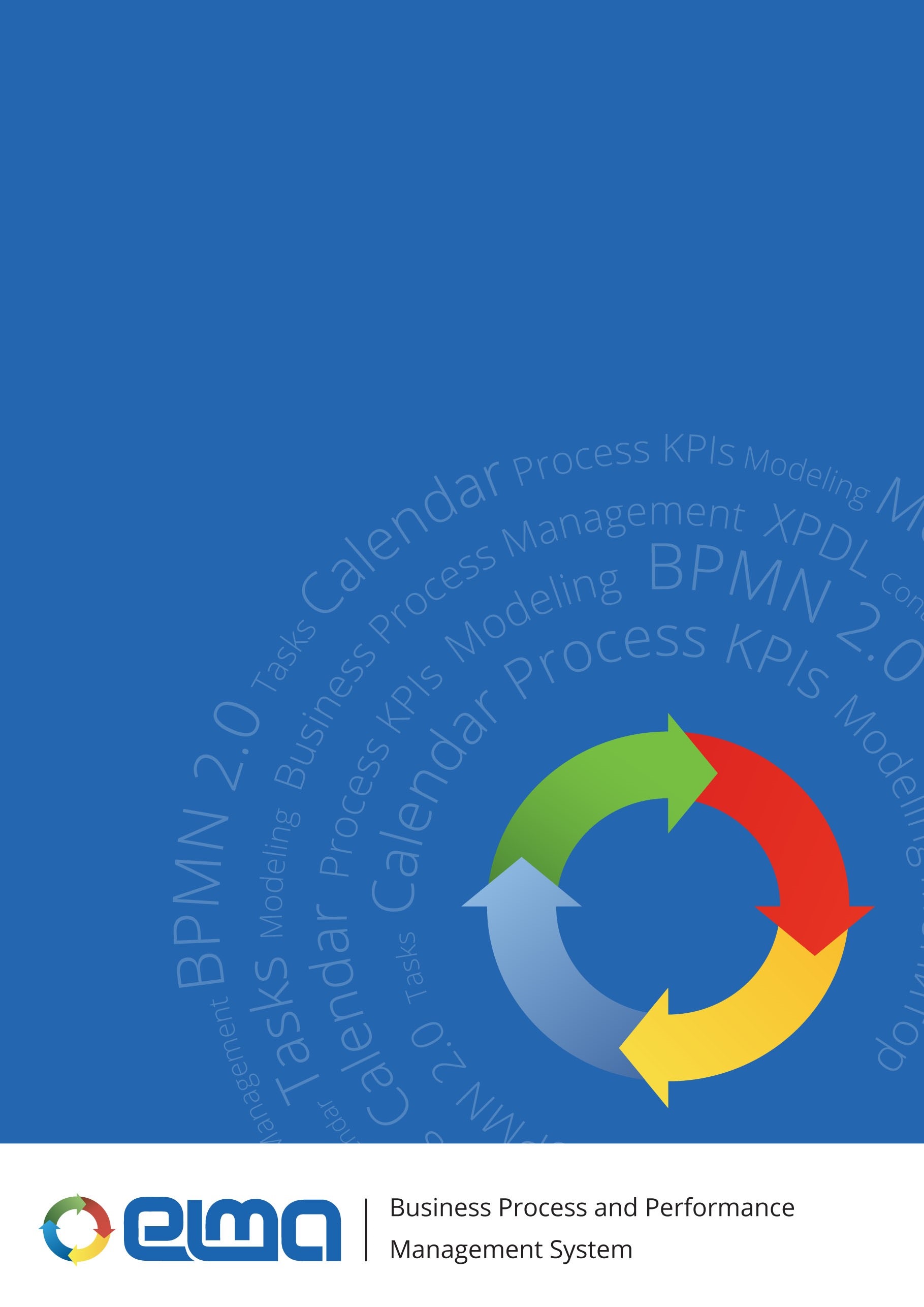 ELMA object model in terms of usersTo work with users in ELMA, the following object model has been developed (fig. 1). The scheme also shows the connection between the user objects and the organizational structure objects (green).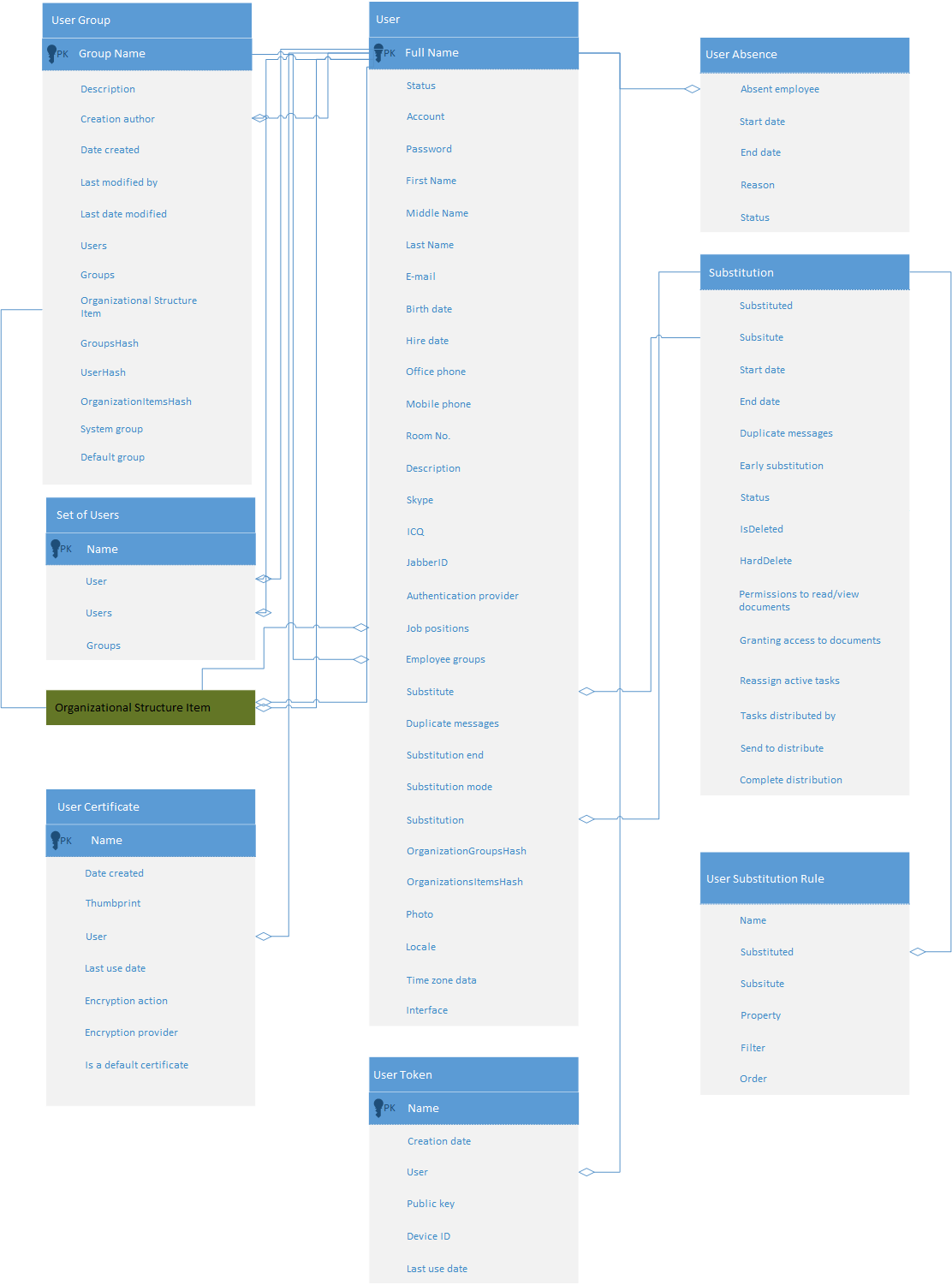 Fig. 1. Scheme of ELMA object model in terms of usersThe following objects have been implemented for working with users:Specifics of creating objectsUser groupThis object is created and edited in Web Application in Administration – Users – Groups.SubstitutionThis object is created and edited in Web Application in Administration – Users – Substitutions.Set of usersThis object is created and edited in Web Application when creating activities (message, task, calendar event, etc.).User absenceThis object is created and edited in Web Application in Administration – Users – Absence Schedule.UserThis object is created and edited in Web Application in Administration – Users – Users.User substitution ruleThis object is created and edited in Administration – Users – Substitutions.User certificateThis object is not created or edited in Web Application.User tokenThis object is not created or edited in Web Application.No.NameObject purpose1User groupData on user groups in the system2SubstitutionData on configured substitutions 3Set of usersData on created sets of users4User absenceData on absent users 5UserData on system users6User substitution ruleData on substitution rules in the system7User certificateData on digital signature certificates, bound to users8User tokenData on tokens, bound to usersNo.Displayed NameProperty NameValue type, filling in rulesField purpose1Group nameNameString, required fieldUser group name2DescriptionDescriptionString, optional fieldAdditional information about the user group3Creation authorCreationAuthorUser (object), filled in automaticallyUser, who created the user group4Date createdCreationDateDate/Time, filled in automaticallyDate and time when the user group was created5Last modified byChangeAuthorUser (object), filled in automaticallyUser, who made the last change to the user group6Last date modifiedChangeDateDate/Time, filled in automaticallyDate and time of the last change made to the user group7UsersUsers<User (object)> (N-N) list, optional fieldList of users included in this user group8GroupsGroups<User group (object)> (N-N) list, optional fieldList of user groups, included in this user group9Organizational structure itemOrganizationItems<Organizational structure item (object)> (N-N) list, optional fieldList of organizational structure items, included in this user group10GroupsHashGroupsHashString, optional fieldHash for tracking changes in the Groups collection11UserHashUserHashString, optional fieldHash for tracking changes in the User collection12OrganizationItemsHashOrganizationItemsHashString, optional fieldHash for tracking changes in the OrganizationItems collection13System groupIsSystemYes/No, filled in by the platform developerDefines whether the user group is a system group. If Yes, then users will not be able to change it in Web Application 14Default groupAddToNewUserYes/No, required fieldDefines whether the user group is a default group. If Yes, then all the new users will be included in this groupNo.Displayed NameProperty NameValue type, filling in rulesField purpose1Substituted SourseUserUser (object), required fieldUser, who is being substituted2SubstituteTargetUserUser (object), required fieldUser, who substitutes3Substitution modeSubstitution mode in tasks (Enumeration).Allowed values:0 – Full;1 – Co-executor.Substitution mode4Start dateStartDateDate/Time, required fieldSubstitution start date5End dateEndDateDate/Time, required fieldSubstitution end date6Duplicate messagesDuplicateMessageYes/No, optional fieldDefines whether to duplicate messages for the substitute user. If Yes, then system messages will be sent to the substituted user and to the substitute user7Early substitutionPreReplaceInteger, required fieldNumber of business days before the substitution start date, when you need the system to start the substitution (reassign tasks, inform users)8StatusStatusSubstitution status (Enumeration), required field.Allowed values:0 – Active,1 – DeletedSubstitution status9IsDeletedIsDeletedYes/NoUsed for soft deleting. If Yes, then the object will be marked as deleted.10HardDeleteHardDeleteYes/NoIf Yes, then the entry will be deleted at the next saving to the database11Permissions to read/view documentsDocumentPermissionsYes/No, required fieldDefines the possibility to automatically grant permissions to documents attached to tasks to the substitute user. If Yes, when reassigning tasks with attached documents, the substitute user will be automatically granted View/Load permissions to the document.12Granting access to documentsManageDocumentPermissionsYes/No, required fieldDefines the possibility to automatically grant the substitute user Manage Access permissions to the documents attached to tasks. If Yes, then when reassigning a task with a document, the substitute user will be automatically granted Manage Access permissions to the document.13Reassign active tasksReAssignActiveTasksYes/No, required fieldDefines the possibility to reassign active tasks of the substituted user. If Yes, then active tasks of the substituted user will be reassigned to the substitute user.14Tasks distributed byTasksDistributerUser (object), optional fieldUser who will receive a task to reassign active tasks of the substituted user.Note: It is recommended to select the substituted user.15Send to distributeReAssignStartDaysInteger, required fieldNumber of days before the substitution start date when the task to reassign active tasks of the substituted user will be sent16Complete distributionReAssignFinishDaysInteger, required fieldNumber of days to reassign active tasks of the substituted userNo.Displayed NameProperty NameValue type, filling in rulesField purpose1UserOwnerUser (object), required fieldUser, who created the set of users2NameNameString, required fieldName of the set of users3UsersUsers<User (object)> (N-N) list, optional fieldList of users included in this set of users4GroupsGroups<User group (object)> (N-N) list, optional fieldList of groups included in this set of usersNo.Displayed NameProperty NameValue type, filling in rulesField purpose1Absent employeeUserUser (object), required fieldUser, for whom absence is created2Start dateStartDateDate/Time, required fieldAbsence start date and time3End dateEndDateDate/Time, required fieldAbsence end date and time4ReasonDescriptionString, required fieldReason of the user absence5StatusStatusAbsence status (enumeration).Allowed values:0 – Active,1 – Canceled Absence statusNo.Displayed NameProperty NameValue type, filling in rulesField purpose1AccountUserNameString, required fieldUser login for signing in to the system2PasswordPasswordString, optional fieldUser password for signing in to the system3Last NameLastNameString, required fieldSystem user last name6First NameFirstNameString, required fieldSystem user first name4Middle NameMiddleNameString, optional fieldSystem user middle name5Full NameFullNameString, filled in automatically based on the Last Name, First Name and Middle Name fieldsKey field (object instance name)7StatusStatusAccount stats (Enumeration).Allowed values:0 – Active,1 – Locked,10 – Not confirmed,100 - SystemUser account status8E-MailEMailString, optional fieldUser e-mail9Birth DateBirthDateDate/Time, optional fieldUser birthday10Hire dateEmployDateDate/Time, optional fieldDate of hiring. By default, the user creation date is selected11Office phoneWorkPhoneString, optional fieldUser office phone12Mobile phoneMobilePhoneString, optional fieldUser mobile phone13Room No.RoomNumberString, optional fieldRoom number in an office building14DescriptionDescriptionString, optional fieldAdditional information about the user15SkypeSkypeString, optional fieldUser Skype 16ICQICQString, optional fieldUser ICQ17Jabber IDJabberIDString, optional fieldUser JabberID 18Authentication providerAuthProviderGuidUnique identifier (GUID), optional fieldUser authentication method. If null, the standard authentication is used, if non-null LDAP/AD is used19Job positionsOrganizationItems<Organizational structure item (object)> (1-N) list), optional fieldList of organizational structure items of the Job Position type, to which this user is assigned20Employee groupOrganizationGroups<Organizational structure item (object)> (N-N) list, optional fieldList of organizational structure items of the Employee Group type, which include the user21SubstituteReplacementUserUser (object), filled in automatically when creating a Substitution objectUser, who is the substitute when creating a substitution for this user22Duplicate messagesDuplicateMessageYes/No, filled in automatically when creating a Substitution objectDefines whether to duplicate messages for the substitute user. If Yes, then system messages will be sent to the substituted user and to the substitute user23Substitution endEndReplacementDate/Time, filled in automatically when creating a Substitution objectEnd date of the current user substitution24Substitution modeReplacementModeSubstitution mode (Enumeration).Allowed values:0 – None,1 – Manual substitution,2 – Automatic substitutionSubstitution mode25SubstitutionReplacementSubstitution (object), optional fieldCurrent substitution26OrganizationGroupsHashOrganizationGroupsHashString, optional fieldHash for tracking changes in the OrganizationGroups collection27OrganizationItemsHashOrganizationItemsHashString, optional fieldHash for tracking changes in the OrganizationItems collection28PhotoPhotoFile, optional fieldUser photo, the file size limit is 1000MB. It will be displayed in the system interface29LocaleLangString, optional field	System language30E-mail formatEmailFormatString, optional fieldRegular expression for setting an e-mail address format31Installed system localeIsSystemLocalYes/No, optional fieldUse the system language32Time zone dataTimeZoneDateString, optional fieldSerialized time zone33InterfaceWorkPlaceInterface (object), required fieldUser interface type, which will be used for this user by defaultNo.Displayed NameProperty NameValue type, filling in rulesField purpose1NameNameString, required fieldSubstitution rule name2SubstitutionReplacementSubstitution (object), required fieldExisting substitution, for which this substitution rule is used3Substitute userTargetUserUser (object), required fieldSubstitute user4PropertyPropertyUidUnique identifier (GUID), optional fieldList of task types specifying the user property, which defines the user role in the task, for which the rule is created5FilterFilterXML-serializable object, optional fieldSerializable object in the XML format6OrderOrderInteger (32 bit), optional fieldStage number in the rule application orderNo.Displayed NameProperty NameValue type, filling in rulesField purpose1NameNameString, required fieldUser certificate name2Date createdCreationDateDate/Time, filled in automaticallyCertificate creation date and time3ThumbprintThumbrintString, required fieldThumbprint4UserUserUser (object), required fieldUser who owns the certificate5Last use dateLastTouchDateDate/Time, filled in automaticallyDate and time of the last use of the certificate6Encryption actionCryptoActionGuidUnique identifier (GUID), required fieldAction, which can be executed with this user certificate7Encryption providerCryptoProviderGuidUnique identifier (GUID), required fieldEncryption provider, to which the user certificate belongs8Is a default certificateIsDefaultYes/No, optional fieldDefines whether this user certificate is a default certificate№No.Displayed NameProperty NameValue type, filling in rules1NameNameString, required fieldToken name2Date createdCreationDateDate/Time, filled in automaticallyUser token creation date and time3UserUserUser (object), required fieldUser, who owns this token4Public keyPublicKeyString, required fieldToken public key5Device IDDeviceldString, required fieldDevice ID6Last use dateLastLogonDateDate/Time, filled in automaticallyToken last use date and time